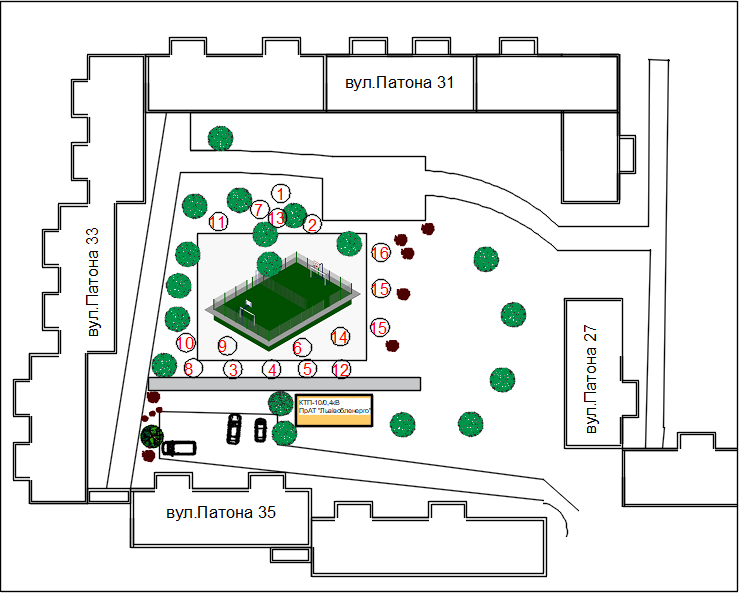 Графічні позначення:1-5 – лавка садова;6 – качеля (2 крісла);7 -  качеля (1 крісло);8 – лазанка;9 – гірка;10 – лазанка;11 – карусель;12 – балансир;13 – пісочниця;14 – спортивна площадка (футбольне, баскетбольне, волейбольне поле);15- спортивний тренажери (вид №1);16 – спортивний тренажери (вид №2).